Załącznik nr 2Pokoloruj pierwszego, trzeciego, piątego i szóstego motylka.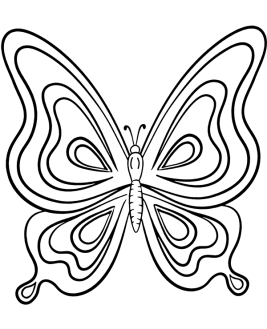 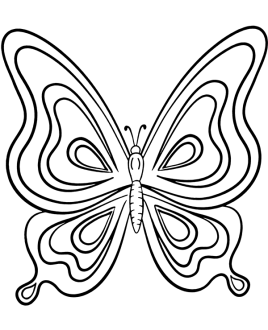 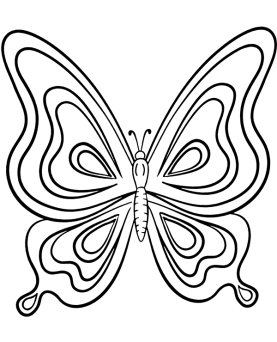 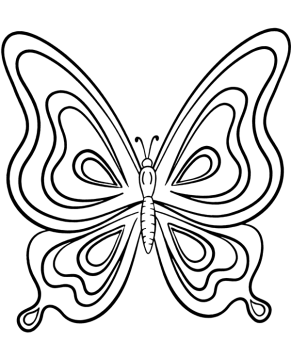 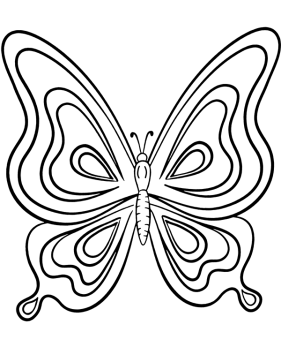 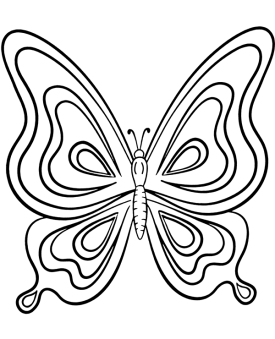 Narysuj w okienku tyle kropek ile jest motylków.                